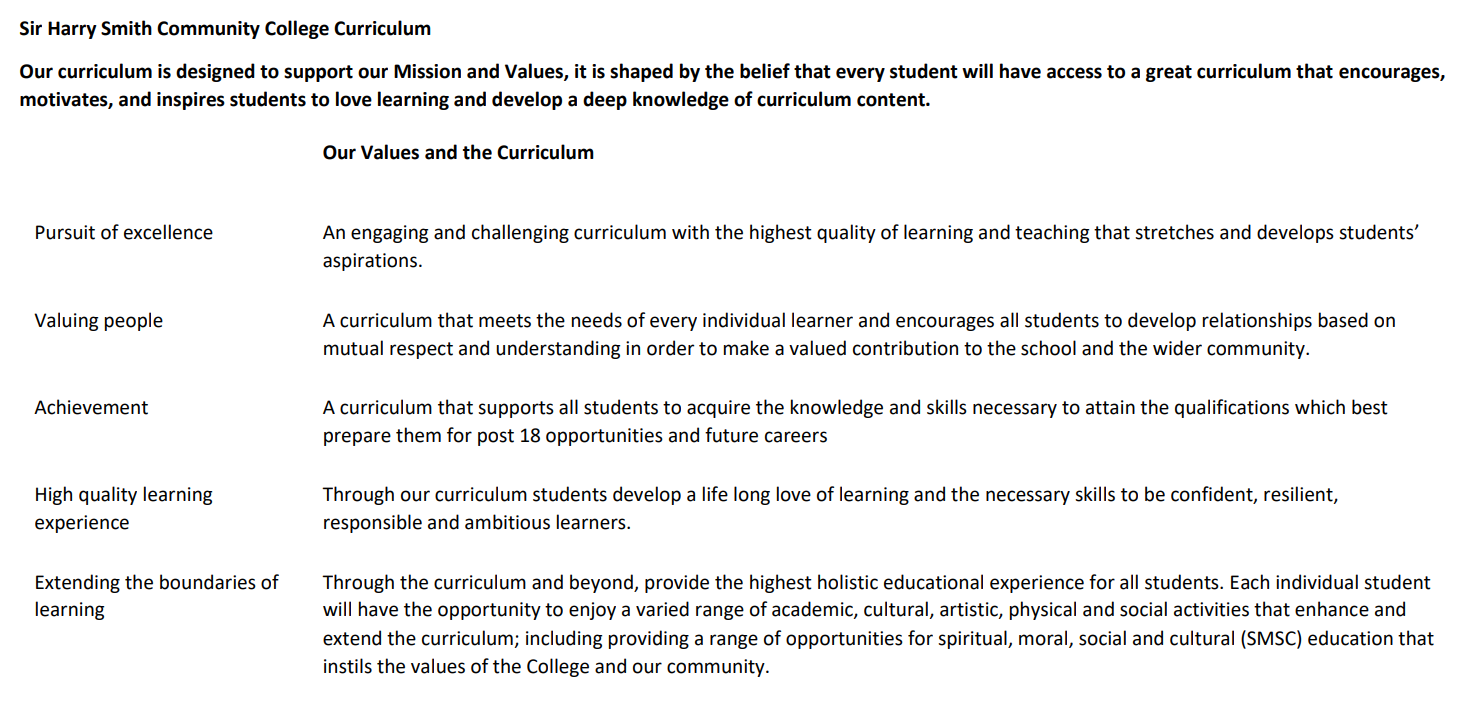 Sir Harry Smith Community College Curriculum Map                SUBJECT:  French                     YEAR 10               2022-23Sir Harry Smith Community College Curriculum Map                SUBJECT:  French                     YEAR 10               2022-23Sir Harry Smith Community College Curriculum Map                SUBJECT:  French                     YEAR 10               2022-23Sir Harry Smith Community College Curriculum Map                SUBJECT:  French                     YEAR 10               2022-23Sir Harry Smith Community College Curriculum Map                SUBJECT:  French                     YEAR 10               2022-23Curriculum Intent: to introduce students to the French language, so that they are able to communicate with others and share basic information about their own lives. They will gain an insight to the differences between their own country’s traditions and how the same celebrations are different in another culture. This aids students to appreciate their own culture, as well as improving cross cultural understanding, thus having an international awareness. To gain confidence in speaking and understanding another language and develop literacy and communication skills in their own and another language. Preparing students for the wider world of work or study.Curriculum Intent: to introduce students to the French language, so that they are able to communicate with others and share basic information about their own lives. They will gain an insight to the differences between their own country’s traditions and how the same celebrations are different in another culture. This aids students to appreciate their own culture, as well as improving cross cultural understanding, thus having an international awareness. To gain confidence in speaking and understanding another language and develop literacy and communication skills in their own and another language. Preparing students for the wider world of work or study.Curriculum Intent: to introduce students to the French language, so that they are able to communicate with others and share basic information about their own lives. They will gain an insight to the differences between their own country’s traditions and how the same celebrations are different in another culture. This aids students to appreciate their own culture, as well as improving cross cultural understanding, thus having an international awareness. To gain confidence in speaking and understanding another language and develop literacy and communication skills in their own and another language. Preparing students for the wider world of work or study.Curriculum Intent: to introduce students to the French language, so that they are able to communicate with others and share basic information about their own lives. They will gain an insight to the differences between their own country’s traditions and how the same celebrations are different in another culture. This aids students to appreciate their own culture, as well as improving cross cultural understanding, thus having an international awareness. To gain confidence in speaking and understanding another language and develop literacy and communication skills in their own and another language. Preparing students for the wider world of work or study.Curriculum Intent: to introduce students to the French language, so that they are able to communicate with others and share basic information about their own lives. They will gain an insight to the differences between their own country’s traditions and how the same celebrations are different in another culture. This aids students to appreciate their own culture, as well as improving cross cultural understanding, thus having an international awareness. To gain confidence in speaking and understanding another language and develop literacy and communication skills in their own and another language. Preparing students for the wider world of work or study.School ValuesCurriculum FocusTerm 1 – me, my family and relationships, where I live, school, health, sports and instrumentsTerm 2 – hobbies, TV, film, food and drink, celebrations & festivalsTerm 3 – holidays, future plansHigh Quality Learning ExperienceLiteracy Skills and Key VocabularyIntroduction to the courseDescribing people both physically and as personalitiesFriendship qualitiesRelationships within your familyDescribing where you live. your town, area and climateDaily routineSchoolComparativesSchool rulesSchool exchangeHealthy living / lifestyleRevision of sport Revision of music instruments Present tense – regular & irregular verbs Adjectives and agreement Reflexive verbsPronoun « y »NégativesPast perfect tenseComparative adjectivesImperfect tenseIl faut & il est interdit de Recognition of the imperativeFuture tenseFaire + de, jouer + à, jouer + deDepuis + present tenseSportLife on lineBooks and readingTv programmesActors and filmsFood and drinkSpecial occasionsFamily celebrations & traditionsFormal languageSmoking, alcohol & drugsPresent tense regular and irregular verbsAdjectives and agreementReflexive verbsNegativesPast tenses : perfect & imperfectDepuis + present tenseComparativesDirect object pronouns le, la, lesSuperlative adjectivesPartitive articlePronoun « en »Tu versus vousVenir de + infinitive constructionHolidaysFuture plans after schoolRevision of present, past: perfect & imperfect, future: near & simple, tensesOn peut+ infinitive constructionConditional tensePluperfect tenseReflexive verbs in the present and past tensesAprès avoir + Past participle constructionAvant de + infinitive constructionRecognising the subjunctiveDirect object pronounsIndirect object pronounsQui, que & dontPursuit of ExcellenceKnowledge and SkillsStudents will learn vocabulary and short phrases in a number of wayslisteningrepeatinglistening and reading comprehensionstranslations both into and from English and the Target Languagelooking at how language is formed into a sentence and the grammatical elements needed e.g. verb, subjectwriting with a scaffold and freely. This will be supported with online games and recap and retrieval activities and student led activitiesStudents should be able to Describe people physically and personality wiseExplain what makes a good friend, using modal verb structureExplain how they get on with members of their families and justify why this is the case, as well as describe other people’s relationships and give opinions and reasons for this. This could be completed in the present or past tense and look at how things have changed and whyUnderstand, recognise and use regular and irregular present tense verbsDescribe your town, saying what there is and is not and give opinions, be able to do the same for someone elseDiscuss the climate of your region and compare it to another areaTalk about the activities available in your area and offer opinions for yourself and othersUse reflexive verbs to discuss their own daily routine and that of others in the present and past tensesTalk about school subjects, in present, past and future tenses, including opinions, justificationsDiscuss the differences between the French & British school systems e.g. uniformDescribe a typical school day, including clock times and days, in present, past and future tensesUse a variety of different verbs, conjunctions, time phrases to make work fluent, interesting and engaging for the speaker or reader.Use modal verbs to say what must, should happen or ask what you or another person may do, regarding school ruleshow to attempt a photocard taskshow to attempt general conversation questionshow to attempt 4 sentence taskshow to attempt 40 word taskshow to attempt 90 word taskshow to attempt French to English Translationshow to attempt English to French TranslationsStudents will learn vocabulary and short phrases in a number of wayslisteningrepeatinglistening and reading comprehensionstranslations both into and from English and the Target Languagelooking at how language is formed into a sentence and the grammatical elements needed e.g. verb, subjectwriting with a scaffold and freely. This will be supported with online games and recap and retrieval activities and student led activitiesStudents should be able to Talk about different sports activities they and other participate inExpress who and when they do these activitiesPass opinions on the different activities and share other peoples viewsKnow about sporting activities across France and what favourite sports areTalk about what activities they do on line in the present, past and future tensesDiscuss reading and how it has affected their life throughoutLook at how reading habits have / are changing in today’s technological worldUnderstand discuss and represent data from surveysTalk about their own tv preferences and those of othersDiscuss what they watch, when and where and share their own opinions and those of othersTalk about different films, including likes and dislikesTalk about the Cannes film festival and be aware of some famous French actors / actressTo use comparative and superlative adjectives to compare famous people and eventsRecognise everyday food and drink itemsTalk about their daily food and drinks, explaining likes and dislikes and justifying these as appropriate, as well as doing the same for othersUse the partitive articleKnow different amounts and types of shophave a dialogue in a shopunderstand and discuss how festivals and traditions in French speaking countries differ to our ownuse different register depending on who they are communicating withrecognise, understand and discuss the different health issues caused by smoking, alcohol and drugsattempt a role play taskWork through examples and practise photocard tasksWork through examples and practise general conversation questionsWork through examples and practise 4 sentence taskWork through examples and practise 40 word tasksWork through examples and practise 90 word tasksWork through examples and practise French to English TranslationsWork through examples and practise English to French TranslationsStudents will learn vocabulary and short phrases in a number of wayslisteningrepeatinglistening and reading comprehensionstranslations both into and from English and the Target Languagelooking at how language is formed into a sentence and the grammatical elements needed e.g. verb, subjectwriting with a scaffold and freely. This will be supported with online games and recap and retrieval activities and student led activitiesStudents should be able to Recognise different countriesSay where they go on holiday how long for, how they travel and with whomExpress opinions about holidays – both positive and negative and be able to justify these views.Understand and discuss the view and justifications of otherstalk about they types of activities different locations offer and what they and others think about thistalk about their dream holiday, including details about where they would go, stay, who they would go with, what they would do and how they think it would betalk about past holiday experiences and opinions, for themselves and othersbook a holiday recognise and book different room combinations and facilitiestalk about travelling necessities and what they do, have in the past or will in the future packtalk about holiday disasters they or others have experiencedtalk about their personal future plans regarding marriage and children There will be a unit of time set aside to prepare students for speaking examinations during this termWork through examples and practise a role play taskWork through examples and practise photocard tasksWork through examples and practise general conversation questionsWork through examples and practise 4 sentence taskWork through examples and practise 40 word tasksWork through examples and practise 90 word tasksWork through examples and practise French to English TranslationsWork through examples and practise English to French TranslationsPursuit of ExcellenceSubject specific pedagogyStudents will encounter recap and retrieval activities e.g. 5 a day, boggle, vocabulary racesregular revisiting and exposure to vocabulary and structures embeds knowledgestudent led activities, where they can talk to the teacher and others e.g. tarsea, one pen one dice, speed datingSpecific grammar teaching ofpresent, past: perfect & imperfect, future and conditional tensesadjective agreementspronoun “y”negative structurepronouns il / ellemodal verb + infinitive structureReflexive verbsComparative adjectivesImperative (to recognise)Faire + deJouer + àJouer + deDepuis + present tenseStudents will encounter recap and retrieval activities e.g. 5 a day, boggle, vocabulary racesregular revisiting and exposure to vocabulary and structures embeds knowledgestudent led activities, where they can talk to the teacher and others e.g. tarsea, one pen one dice, speed datingSpecific grammar teaching ofpresent, past: perfect & imperfect, future and conditional tensesadjective agreementsnegative structuredepuis + present tensepartitive article du, de la, des, de l’pronoun « en »question forms « tu » and « vous »venir de + infinitive constructioncomparative adjectivessuperlative adjectivesStudents will encounter recap and retrieval activities e.g. 5 a day, boggle, vocabulary racesregular revisiting and exposure to vocabulary and structures embeds knowledgestudent led activities, where they can talk to the teacher and others e.g. tarsea, one pen one dice, speed datingSpecific grammar teaching ofpresent, past: perfect & imperfect, future and conditional tensespluperfect tensereflexive verbs in the present and past tensesadjective agreementsnegative structuredepuis + presenttu and vous formscomparative adjectivessuperlative adjectivesrecognition of the subjunctivedirect object pronounsindirect object pronounsqui, que, dontExtending the boundaries of learningCultural Capital and beyond the curriculumAll students will have the opportunity to take part in the European Day of Languages celebrations and tasks.Students will be offered the opportunity to take part in the French trip to Paris in February Opportunity to support or lead in the craft clubCinema trip to WildwoodOpportunity to support or lead in the craft clubAchievementAssessmentBaseline test in listening, reading and writingSpeaking assessment describing a photo on the topic of holidaysSpeaking Assessment answering questions on schoolWritten pieces will be completed through out the term on various topics of varying lengthsTranslations from French to English and English to FrenchListening and reading assessment on two of the topics we have studied so farSpeaking assessment role playWritten pieces will be completed through out the term on various topics of varying lengthsTranslations from French to English and English to FrenchListening and reading assessment Speaking exam, including all three elementsWriting assessmentWritten pieces will be completed through out the term on various topics of varying lengthsTranslations from French to English and English to FrenchValuing PeopleHow our curriculum meets the needs of every individualWe have high expectations for all of our students and work in a step by step progression, building up from simple words to units of language and sentences before adding in more complicated constructions. We also offer some favourite, well known books in the library in German to encourage students to read for pleasure in German.We have high expectations for all of our students and work in a step by step progression, building up from simple words to units of language and sentences before adding in more complicated constructions. We also offer some favourite, well known books in the library in German to encourage students to read for pleasure in German.We have high expectations for all of our students and work in a step by step progression, building up from simple words to units of language and sentences before adding in more complicated constructions. We also offer some favourite, well known books in the library in German to encourage students to read for pleasure in German.